再興中學103學年度家長職涯經驗分享八年平班主講人: 蔡建華先生     本次八平的家長職業講座，由蔡惟熙同學的父親，蔡建華先生和大家分享其工作經驗。蔡爸爸從事保險工作，在這領域中，最要緊的是熱忱。投身保險業，專業知識、合格證照自然是門檻，而要成為其中佼佼者，端看是否能秉持著樂善助人及服務熱忱。若只是為了業績努力，那麼很容易失去民心，落敗收場，唯有秉持正道而行，全心為了服務，為了客戶的利益著想，才有可能真正長久經營下去。此外，這個行業最棒的，就是可以幫助別人，讓客戶懂得思考自己的人生規劃，更了解生命之可貴。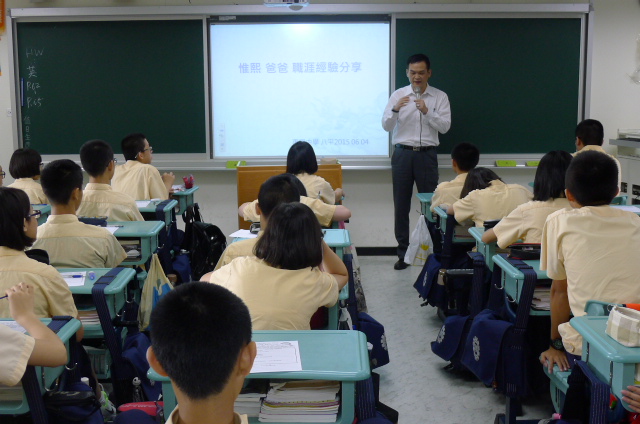 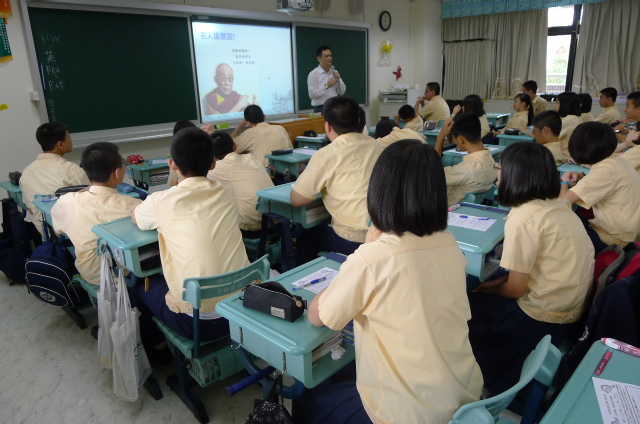 蔡爸爸為我們分享工作上的心路歷程同學們認真聆聽蔡爸爸的專業解說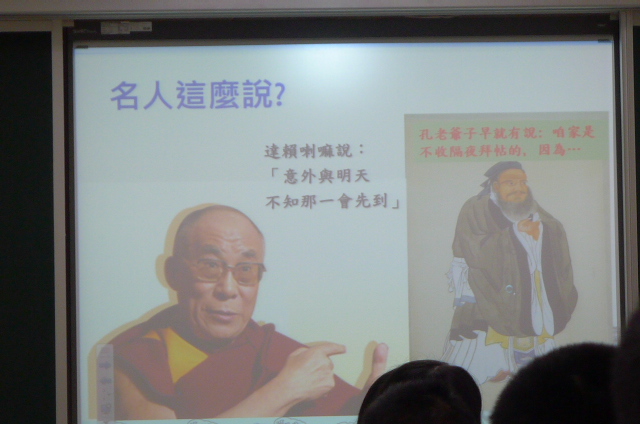 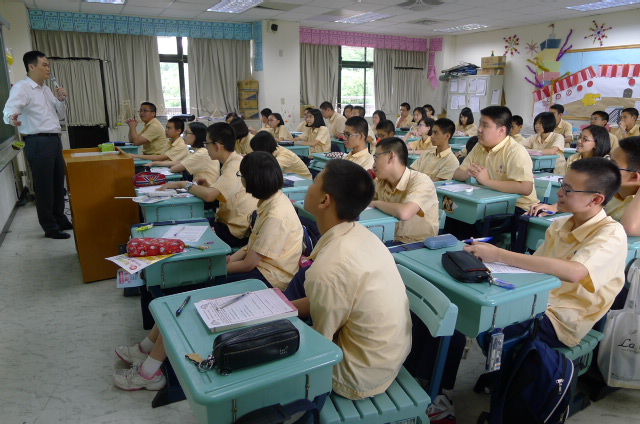 蔡爸爸引用名人故事勉勵同學同學們聽完分享獲益良多